МБОУ «СОШ № 4 с. Даниловка»25.06.2020День русского фольклора.Ребята сначала посмотрели видеофильм-викторину о пословицах и поговорках, затем мультипликационный фильм по мотивам русских народных сказок. Потом ребята рисовали иллюстрации к любимым народным сказкам.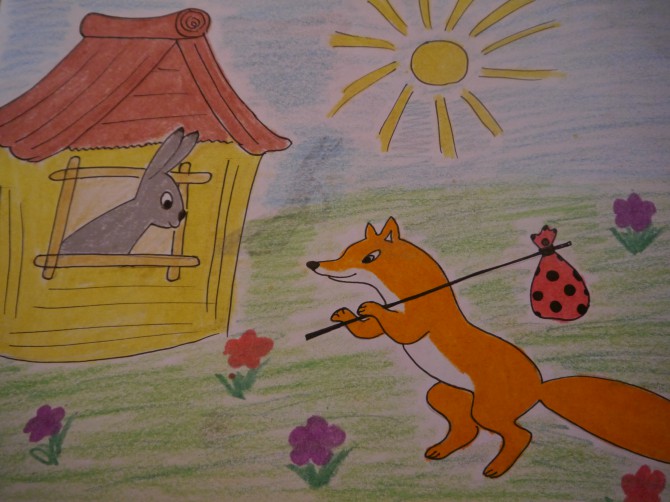 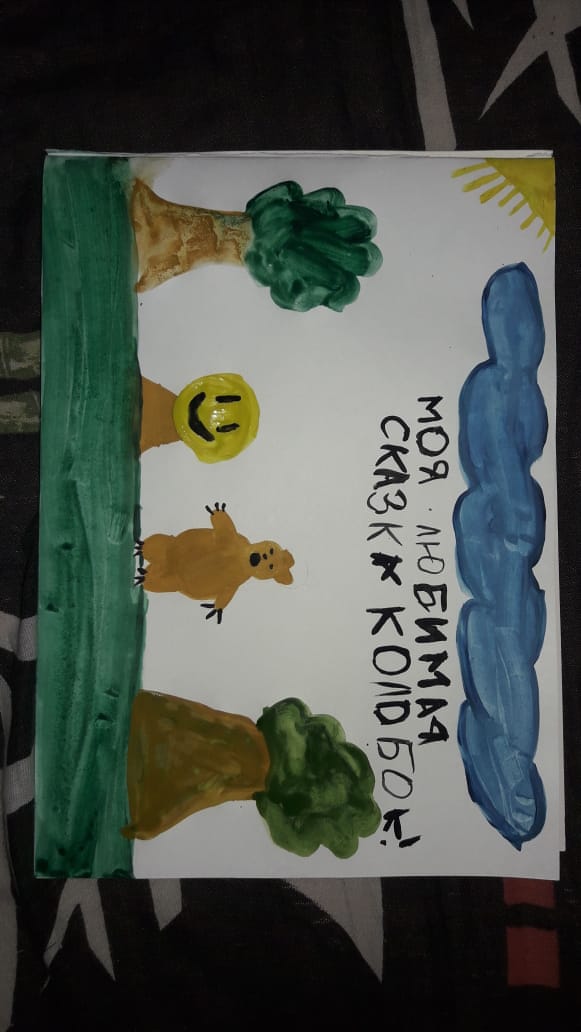 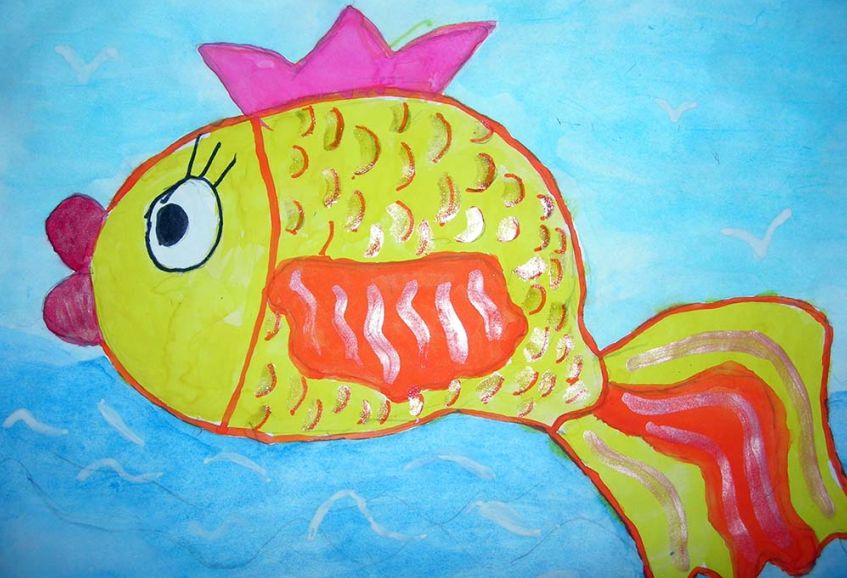 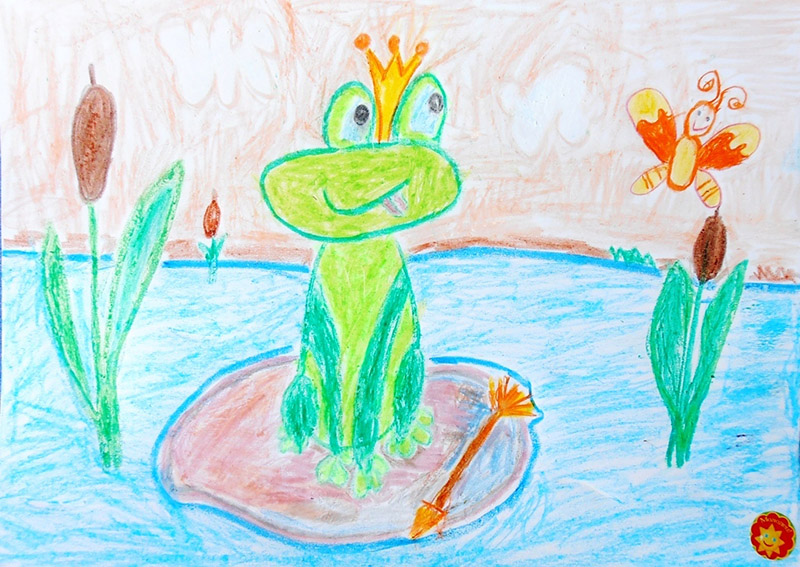 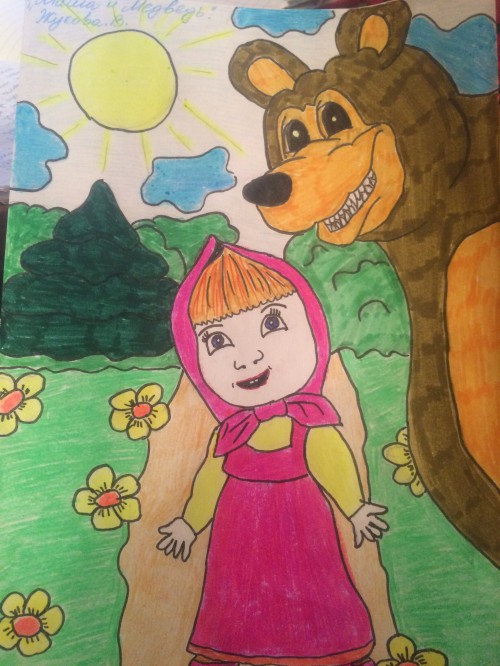 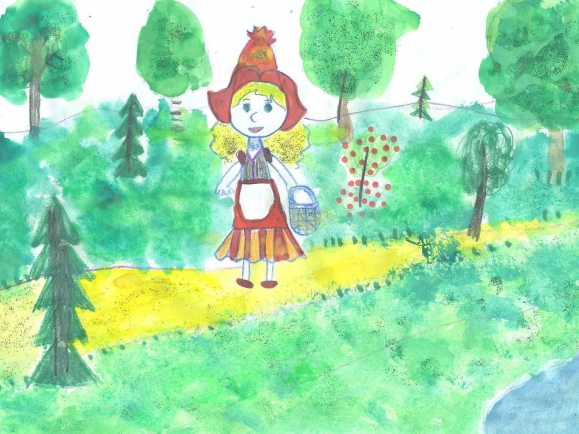 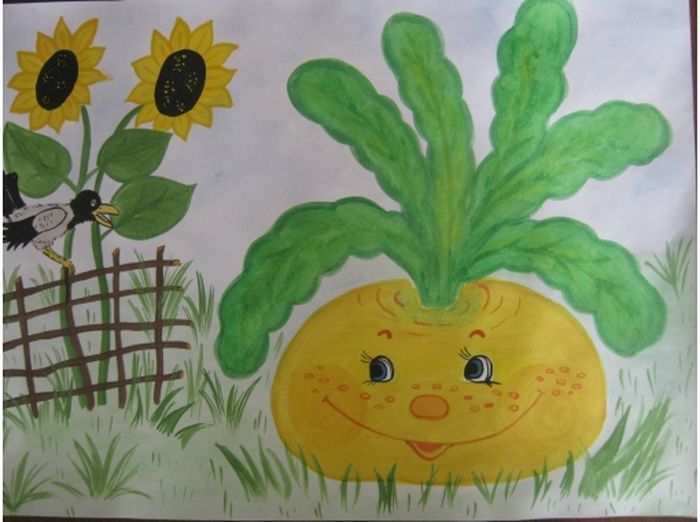 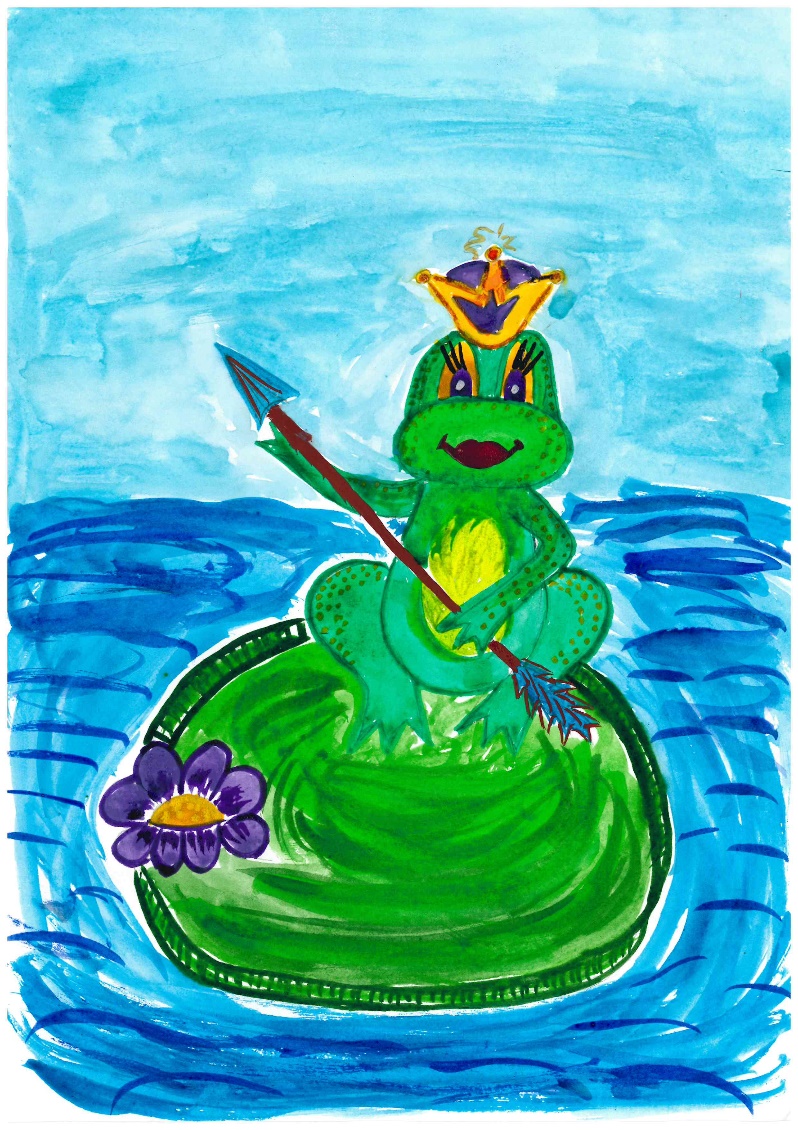 